全流程电子评标专家操作手册云采供电子招标投标交易平台 2019年 08 月  前言云采供电子招标投标交易平台，现有几千套全流程电子招标交易系统，涵盖了依据《政府采购法》、《招标投标法》、住建、电力、交通、公路、水利等行业标准的全部项目（工程、货物、服务、综合、总承包等）、各种招标方式（公开、邀请、询价、单一来源、竞争性谈判、竞争性磋商等）、各种标的（单价、总价、K值、下浮率、费率等）、各种评标办法的全流程电子招标投标,还包括非依法依规的自行采购电子招标投标系统。本操作手册重点是自主采购电子投标的操作指引，所以，当您进入登录平台进入系统的时候，一定要按下述指引操作。一、找到全流程电子招标交易平台1、方式1建议选用浏览器：IE11在网址栏输入：http://ggb.panjin.gov.cn；出现盘锦市公共资源交易平台；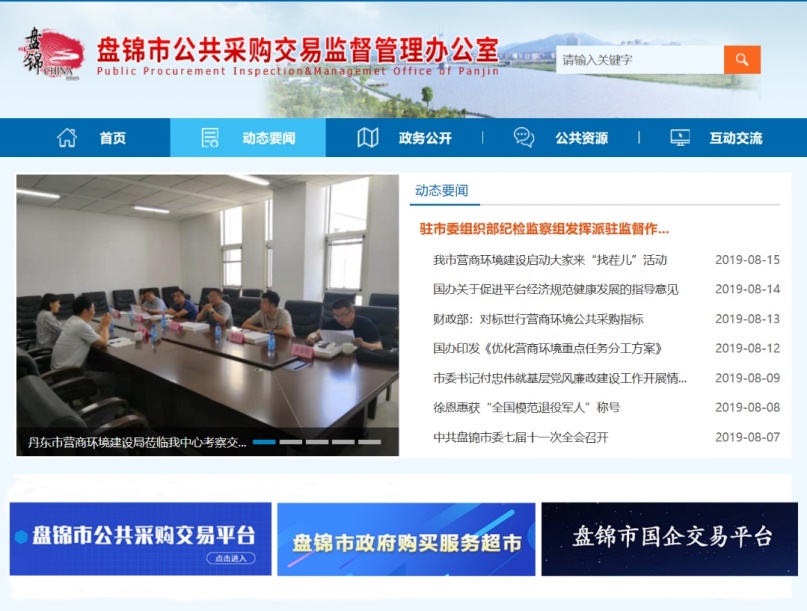 在盘锦市公共资源交易平台点击点击盘锦市国企交易平台；出现辽宁盘锦市国企采购电子交易平台首页。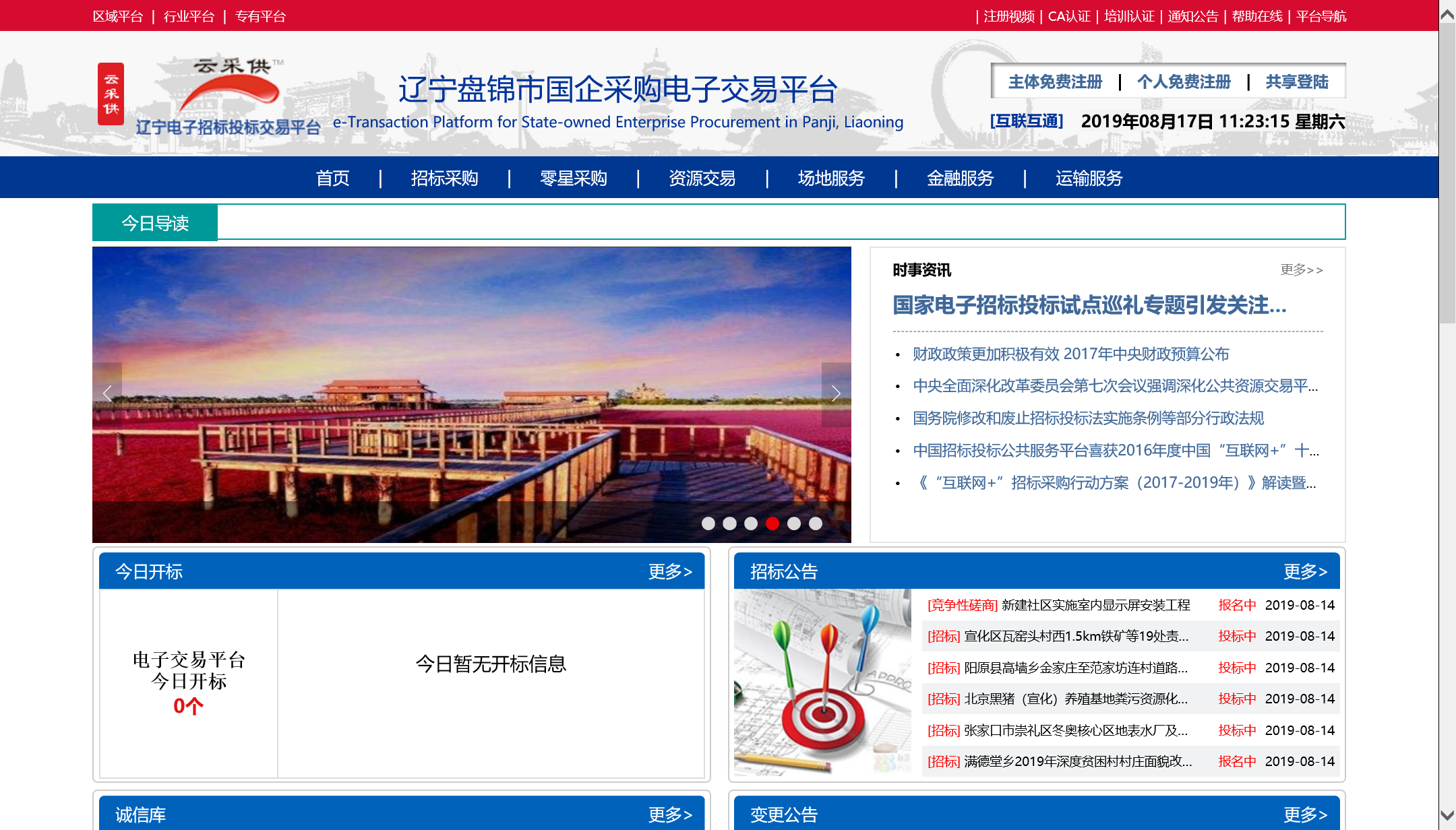 2、方式2建议选用浏览器：IE11在网址栏输入：http://lnpj.86ztb.com出现辽宁盘锦市国企采购电子交易平台首页。二、评标专家账号注册第一步：进入辽宁盘锦市国企采购电子交易平台首页，点击【个人免费注册】。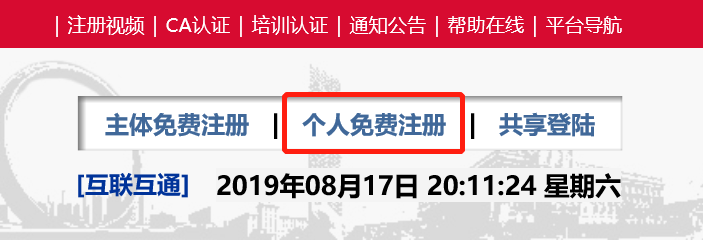 第二步：选择【评标专家注册】。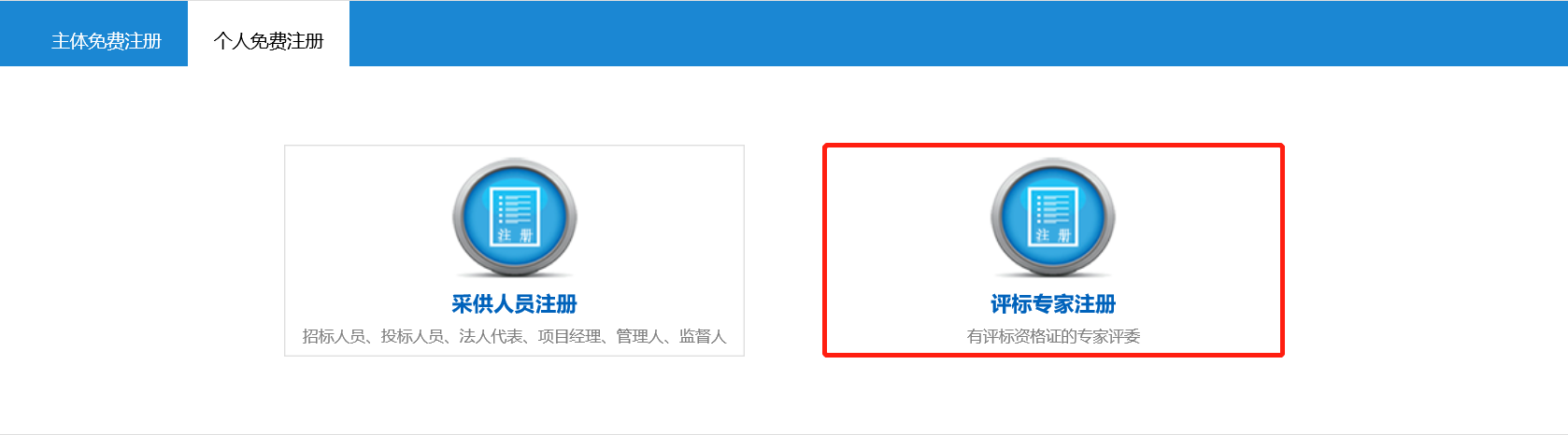 第三步：填写专家个人注册信息（加*项为必填），信息填写完毕后勾选【同意注册协议】，点击【立即注册】。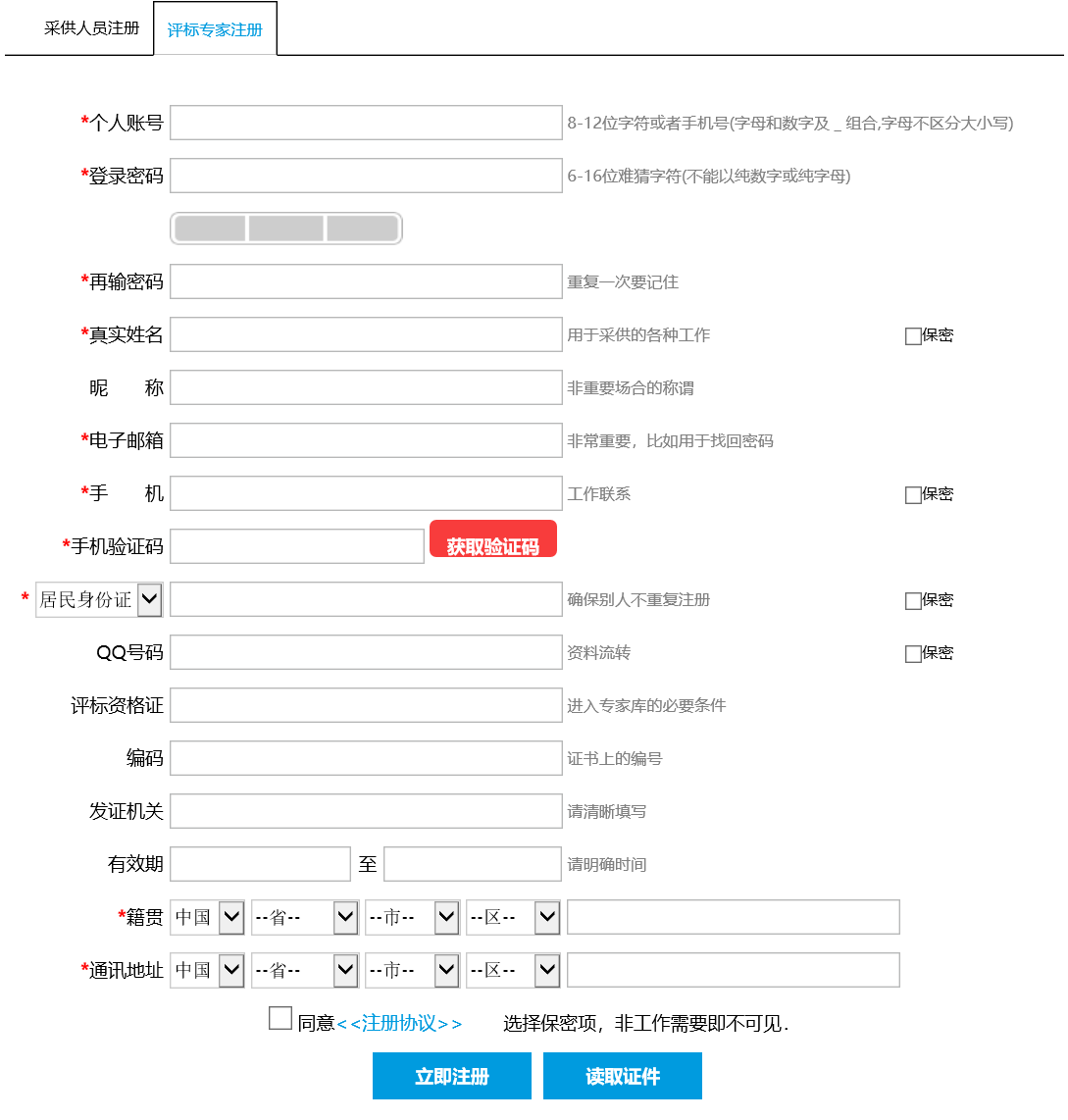 三、评标专家账号登录进入辽宁盘锦市国企采购电子交易平台首页，点击【共享登录】。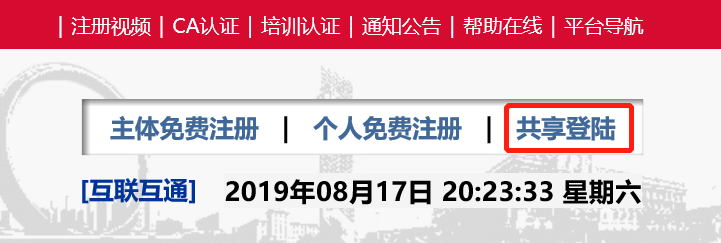 输入注册好的专家个人账号、密码和验证码，点击【个人登录】进入专家个人空间。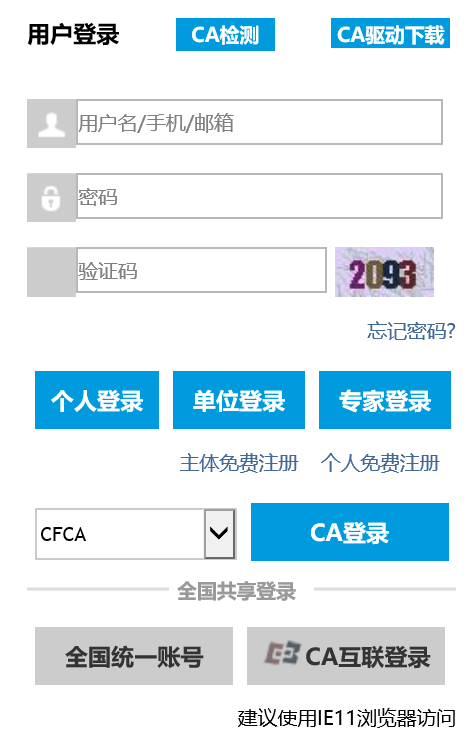 四、专家信息资料补全注册完后自动进入专家个人空间，若退出可重新登录专家个人账号进入专家个人空间。点击【管理】进行专家个人账号基本资料补全。（1）基本资料信息根据专家实际情况填写，填写完后点击保存。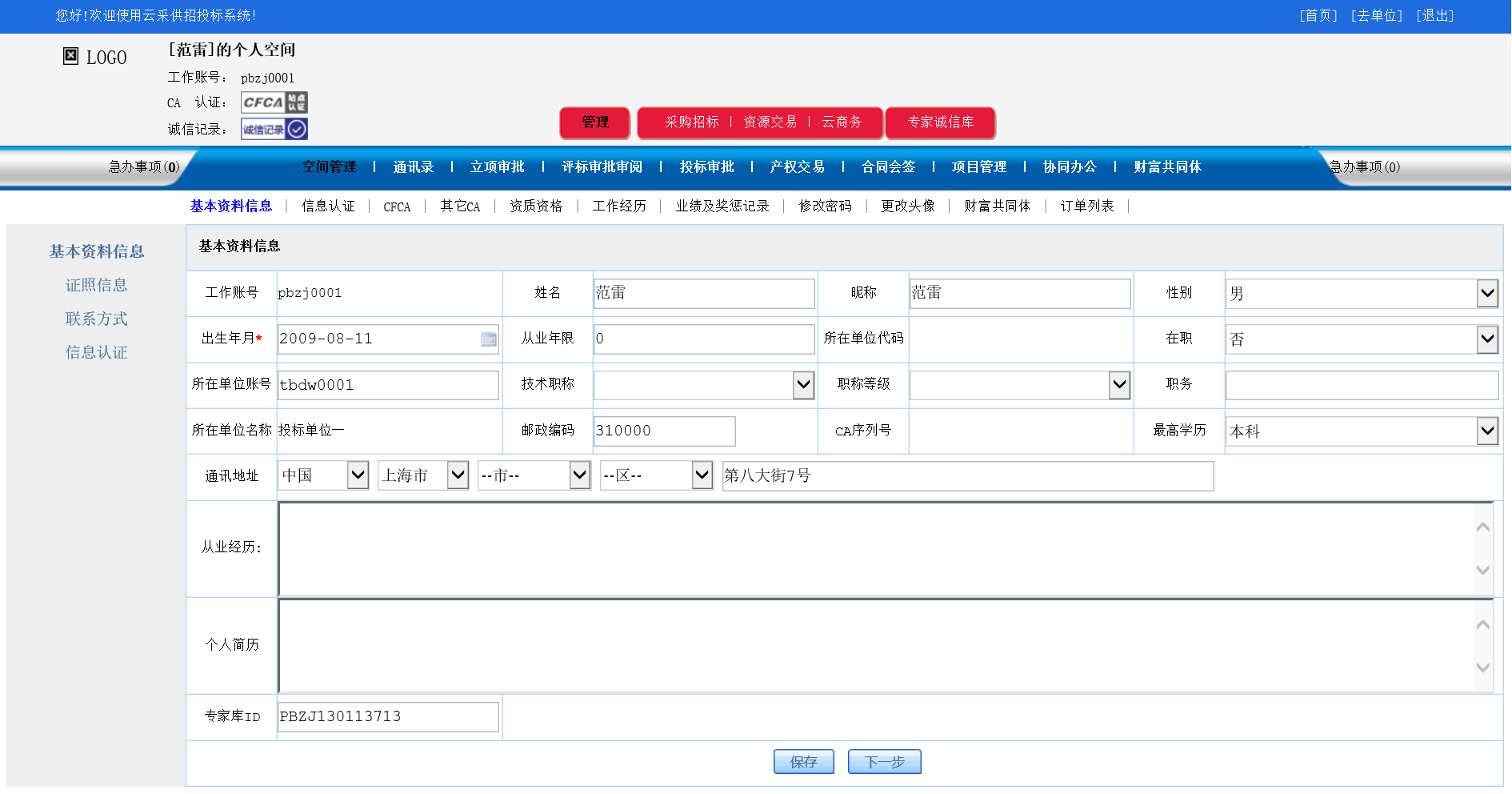 （2）证照信息信息资料补全，上传要求的附件，信息资料填完后保存。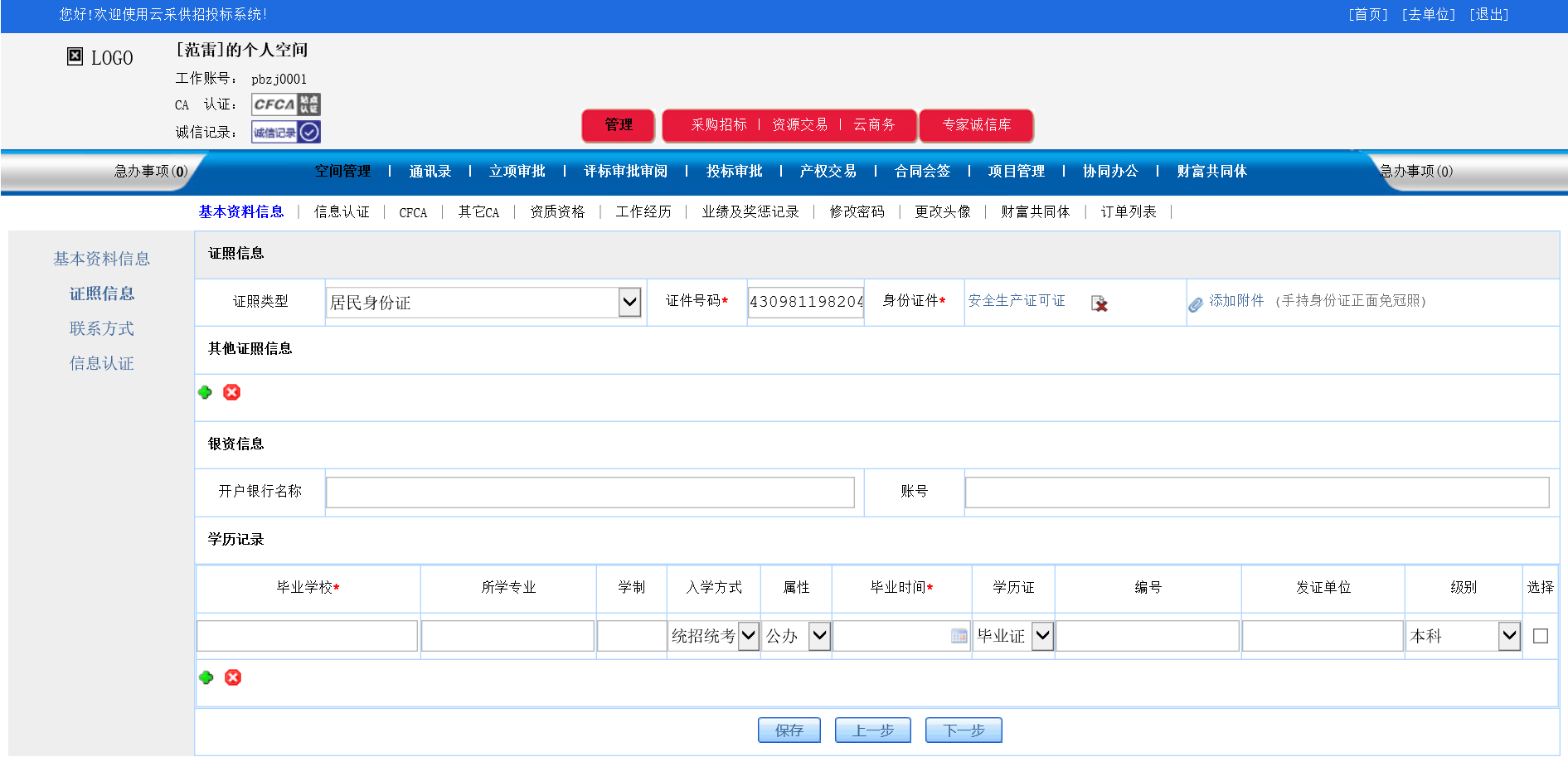 （3）联系方式填写个人联系方式，填写完后点击保存。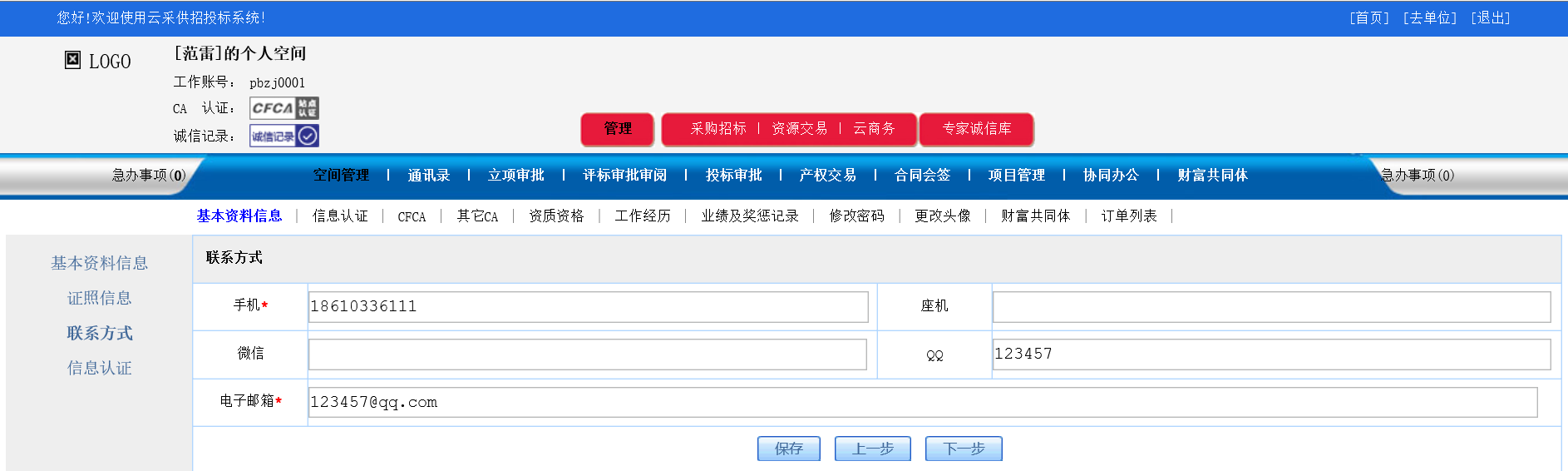 （4）信息认证点击【申请验证】，等待验证审核通过。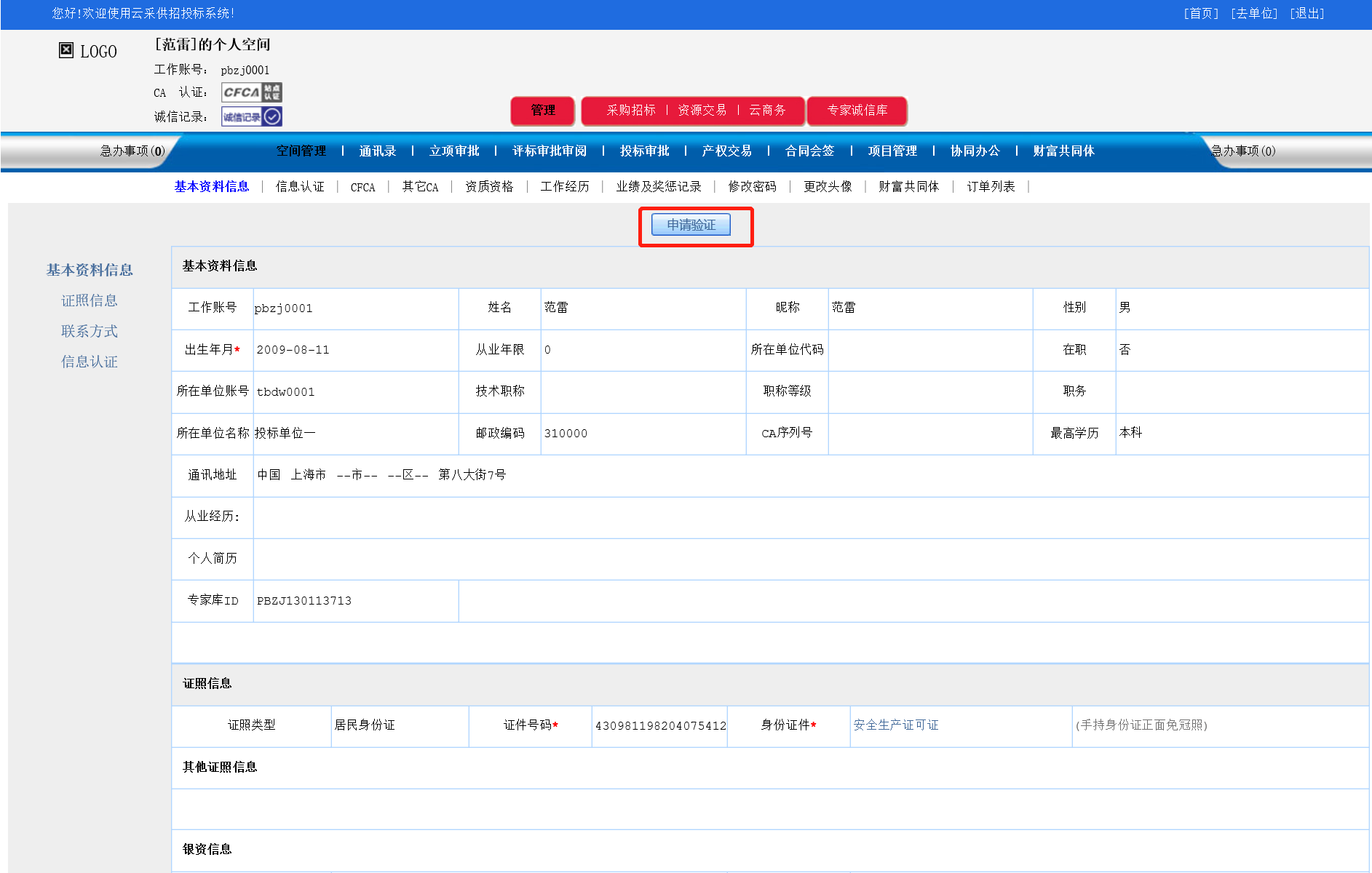 五、评标审批审阅点击【急办事项】接受项目评标邀请。接受后可在【评标审批审阅】中找到接受的评标项目，根据评标要求进行评标。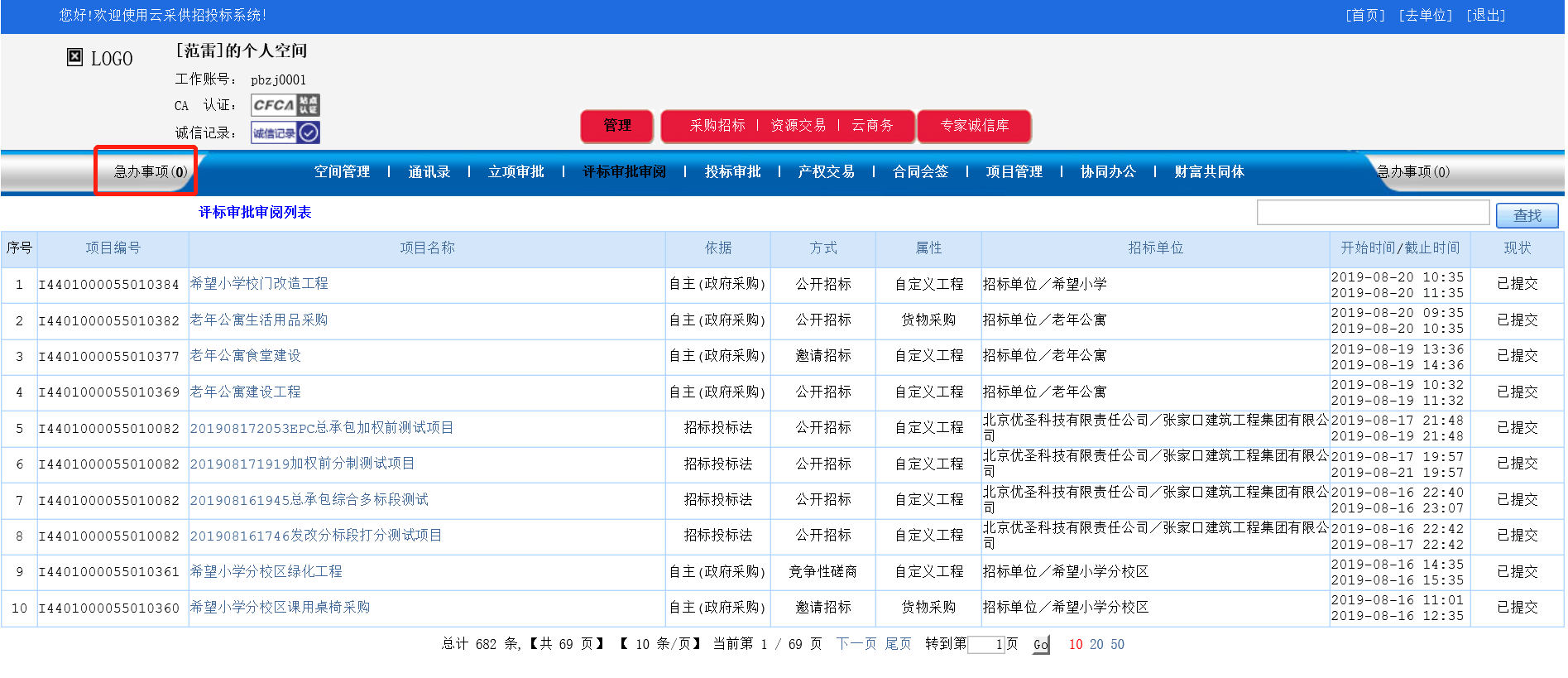 